Fill in your legal name as written in your passport. Fill in the following information if you have a Japanese visa.Postal Address in English*Please write about BOTH topics.*Be sure to write your descriptions in the designated section.* If you would like to tell us your academic honors or extra-curricular activities after graduating from junior high school, choose up to three honors/activities as you think best in order. Describe them in the following given spaces and enclose a photocopy of any proof documents. Indicate the reference No. on each document to certify. (around 100-150 words each)* Be sure to enter your descriptions in the designated columns. (If you fail to do so and attach separate sheet(s), your descriptions will be invalid)Identify a significant international event which took place in the last year and explain why youthink it was important. Explain your choice within 600 words.* Be sure to write in the space below. (If you fail to do so and attach separate sheet(s), your essay will be invalid) -------------------------------------------------------------------------------------------------------------------------------------------------Please be sure to check ✓ the following.Complete the following checklist before submitting and include original or certified copies of the following documents with your application.A non-refundable screening fee must be paid. Applications will not be processed unless accompanied by the screening fee. For more details, refer to [2-2: Payment of the Screening Fee] of the Application Guide and be sure to enclose a copy of receipt as a proof of payment.Application Form (Taiwan)2022 September EnrollmentHigh School Recommendation Admissions*This application form must be typed.Application Form (Taiwan)2022 September EnrollmentHigh School Recommendation Admissions*This application form must be typed.School of International Liberal Studies,Waseda UniversitySection 1: Personal DetailsFamily NameGiven NameMiddle NameName in Chinese character*if anyName in Katakana*if anyDate of Birth（Year/Month/Day）/     /Legal SexMale / FemaleCounty/Region of CitizenshipFirst LanguageStudy PlanSP1 / SP2Residence Status in JapanVisa Expiration Date(Year/Month/Day)                   /              /AddressCountry of ResidenceZip Code Phone NumberMobile Phone NumberE-mail AddressSection 2: Photograph<Office Use Only>Section 3: Educational BackgroundCityCountry/Region Name of SchoolPeriod of AttendancePeriod of AttendanceCityCountry/Region Name of SchoolFrom(Year/Month)To (Year/Month)(Ex) TaipeiTaiwanWaseda High School2019/092022/06//////////////////Section 4: Experience of Studying AbroadRef No.Location of SchoolLocation of SchoolName of SchoolPeriod of Attendance(Year/Month – Year/Month)Ref No.CityCountry / RegionName of SchoolPeriod of Attendance(Year/Month – Year/Month)1-2-3-4-Section 5: English Proficiency TestTest NameTest NameDate Taken（Year/Month/Day）ScoreTOEFL/　　　　　/IELTS/　　　　　/TOEIC/　　　　　/GEPT/　　　　　/Office Use Only>Section 6: PlansTOPIC No.1:Describe what you plan to study for 4 years at SILS, explaining the areas of study you intend to focus on and give specific reasons. (around 150-200 words)TOPIC No.1:TOPIC:No.2Describe how you see your future path after graduating from SILS. (around 150-200 words)TOPIC:No.2<Office Use Only>Section 7: Academic Honors and Extra-curricular Activities1Name of Honor /Activity1Date of achievementor the period of activity(Year/ Month)Description2Name of Honor /Activity2Date of achievementor the period of activity(Year/ Month)2Description3Name of Honor /Activity3Date of achievementor the period of activity(Year/ Month)3Description<Office Use Only>Section 8: English Essay<Office Use Only>Section 9: Recommendation Qualification CheckCheckDescriptionsThe School of International Liberal Studies (SILS), Waseda University, is your first choice of university.You are enrolled and expected to graduate from a school designated by SILS by September 20, 2022.You are recommended by the principal of your school.You meet both A and B of the requirements which are indicated in Appendix ‘Academic Requirements for Recommendation Admissions’.Section 10: Check ListCheckApplication Documents1. Application Form (page 1-6)2. Passport3. Certificate of Expected Graduation4. Academic Transcript (Attach “學生個人成績表・分敷百分比一覧表”（百分比表）)5. English Proficiency Test Score (if applicable)6. English Translation of Documents Written in Languages Other Than English CheckCOE Documents7. Application for Certificate of Eligibility (COE)8. Written Oath for Defraying Expenses9. Certificate of the Deposit Balance of a Bank AccountSection 11: Screening FeeCheckDescriptionsI have made the payment by credit card and enclosed a copy of receipt.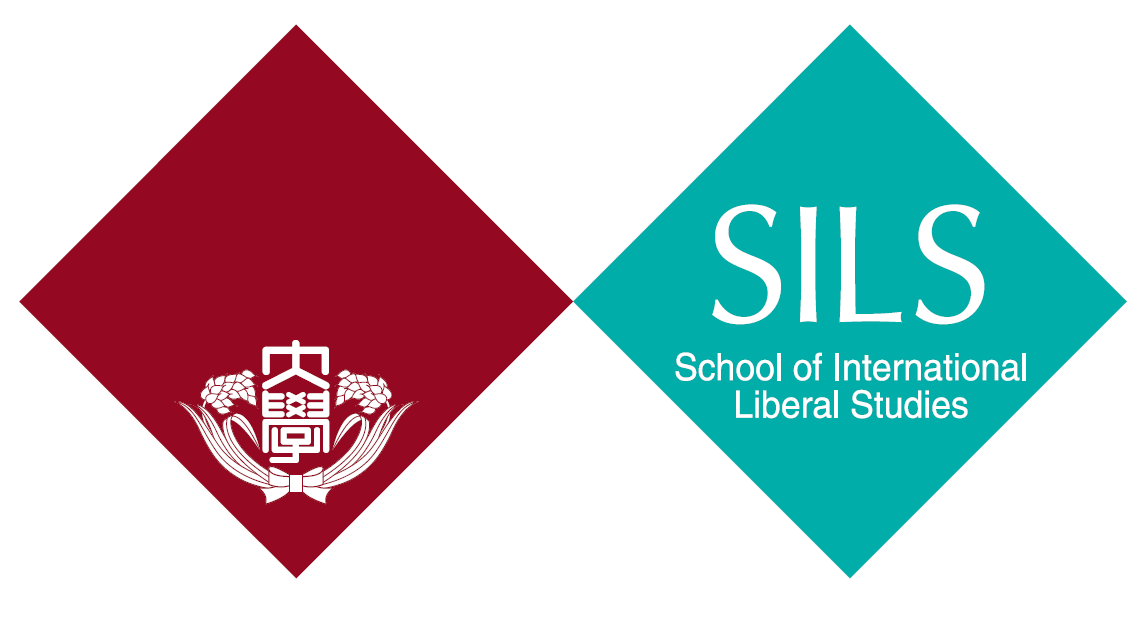 